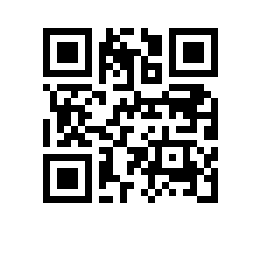 О составе апелляционной комиссии по проведению апелляций по результатам государственной итоговой аттестации студентов образовательной программы    и секретаре апелляционной комиссииПРИКАЗЫВАЮ:1. Утвердить апелляционную комиссию (далее – АК) по проведению апелляций по результатам государственной итоговой аттестации студентов  курса образовательной программы   , направления подготовки , ,  формы обучения в следующем составе:Председатель АК – , ,Члены АК:- , ,- , ,- , ,Секретарь АК – , .